3.2.2021.AK,KHODUZMI POMOĆU BROJEVNE CRTE: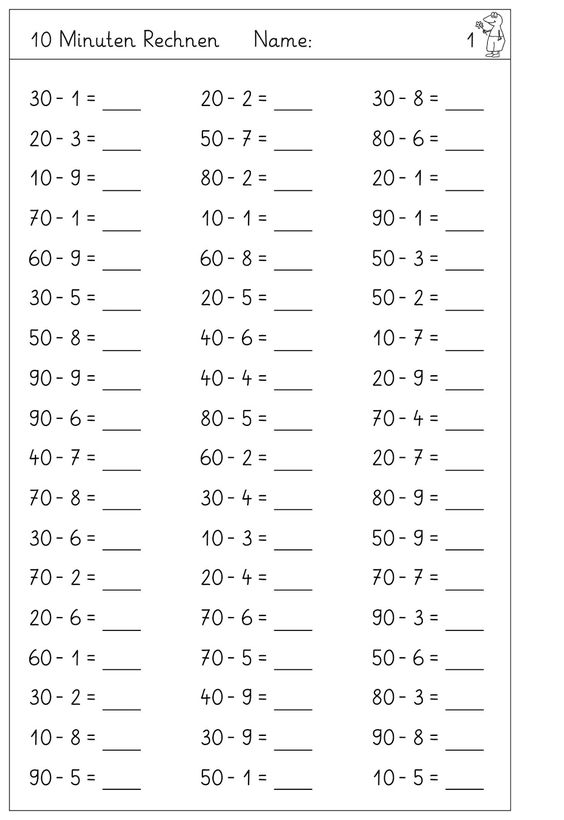 